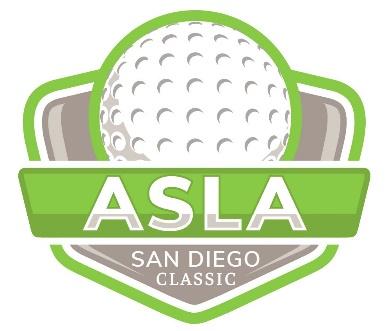 First Name  	      Last Name 					Company  	      Title 						Phone No.  	      Email 						 PLAY GOLF!SPONSOR GOLF!*There is a limited quantity of each type of sponsorship, to be awarded on a first come, first served basis. If your desired level is no longer available, ASLA-San Diego will contact you with the option to re-select.
*Check here ______ if you need a table and chairs to be provided.*Hole Sponsors are responsible for your own shade canopy. PAYMENT OPTIONS ONLINE at https://bit.ly/aslasd2024golfCHECK: Make payable to “SD ASLA” and mail along with completed form to: San Diego ASLA, 1050 Rosecrans St, Ste B, San Diego, CA 92106CREDIT CARD:  Credit card payments require an additional 5% processing fee + $.99 per transaction which will be added to the “Amount to Charge” & included in the final charged amount.Name on Card ____________________________________________________________Card Billing Address _______________________________________________________Credit Card Type (circle):     Mastercard       Discover       American Express       Visa	Credit Card No. ___________________________  Exp Date _________  Card ID# _____Signature ______________________________________________  Date ____________Print Name __________________________________
For additional information, contact a Golf Committee Co-Chair:Kathryn Kanaan, ASLA; KDA  |  #619-840-5174  |  Kathryn@kda-landscapearchitects.com Gregg Roesink; Hunter Industries/FX  |  #619-743-2766  |  gregg.roesink@hunterindustries.com
Printing Courtesy of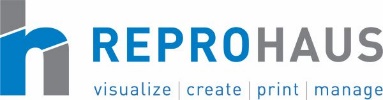 PLAYER REGISTRATIONQTYCOSTSUBTOTALFour-some (4 Players)$640Individual$160+ Super Tickets (extra contestentries and drink ticket)$30EVENT DONATIONSUBTOTALTitle Sponsor$5000Theme SponsorSwag ____________________FOOD & BEVERAGESDONATIONSUBTOTALDinner 1 @ $3000 or 2 @ $1500Lunch $1500Beverage Cart$800CONTESTSDONATIONSUBTOTAL     Team Score- 1st $200, 2nd $100, 3rd $75            *Sponsor presents prizes at dinner$1500Closest to the Pin- Men / Women$500Longest Drive- Women’s$500Longest Drive- Men’s$500Putting Contest$500Driving Range- Fathead signs$800INDIVIDUAL HOLESPAR / AMENITYDONATIONSUBTOTALHole #1Par 4 / Alcohol$1000Hole #2 Par 4$800Hole #3 Par 5$800Hole #4 Par 3$800Hole #5 Par 4$800Hole #6 Par 3-4 / AlcoholT.B. Penick & SonsNAHole #7 Par 3KOMPANNAHole #8 Par 5$800Hole #9 Par 4$800Hole #10 Par 4 /Alcohol        Coast Recreation           NAHole #11 Par 4$800Hole #12Par 4$800Hole #13 Par 4$800Hole #14 Par 5 / Alcohol$1000Hole #15 Par 3$800Hole #16 Par 4$800Hole #17 Par 3 / Closest to Pin$800Hole #18 Par 5$800